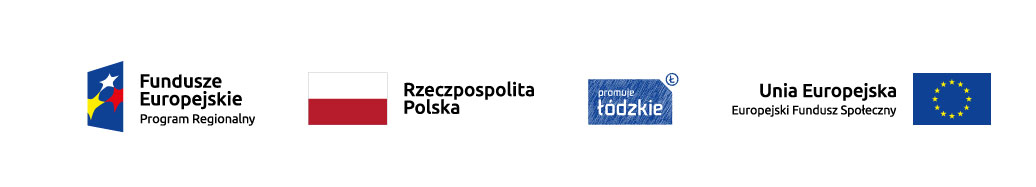 Wymagania dotyczące standardu oraz cen rynkowychw ramach konkursu nr RPLD.08.02.02-IP.01-10-001/18Spis treściI.	CEL	3II.	INFORMACJE OGÓLNE DOTYCZĄCE KONKURSU	3III.	STANDARDY W ZAKRESIE REALIZACJI POSZCZEGÓLNYCH FORM WSPARCIA	4III.1.	Instrumenty i usługi rynku pracy mające na celu zidentyfikowanie barier uniemożliwiających wejście lub powrót na rynek pracy, określenie ścieżki zawodowej oraz indywidualizację wsparcia	4III.2.	Instrumenty i usługi rynku pracy służące podnoszeniu kompetencji i nabywaniu kwalifikacji zawodowych oraz ich lepszemu dopasowaniu do potrzeb rynku pracy, np. poprzez wysokiej jakości szkolenia	6III.3.	Instrumenty i usługi rynku pracy służące zdobyciu doświadczenia zawodowego	8IV.	MECHANIZM RACJONALNYCH USPRAWNIEŃ	14V.	KOSZTY DOJAZDU UCZESTNIKA PROJEKTU / PERSONELU PROJEKTU	15VI.	KATALOG CEN RYNKOWYCH	17VI.1.	Personel projektu/wykonawca usługi	18VI.2.	Towary i usługi	20VI.3.	Szkolenia	29CELCelem niniejszego dokumentu jest określenie jednolitych standardów realizacji projektów, wybieranych do dofinansowania w konkursie nr RPLD.08.02.02-IP.01-10-001/18, w ramach Poddziałania VIII.2.2 Regionalnego Programu Operacyjnego Województwa Łódzkiego na lata 2014-2020 oraz maksymalnych cen rynkowych w odniesieniu do wydatków, najczęściej mogących wystąpić w projekcie. Wymagania dotyczące standardu oraz cen rynkowych są integralną częścią Regulaminu konkursu. Stanowić one będą element oceny wniosku oraz będą obowiązywały beneficjenta na etapie realizacji i rozliczania projektu.Dokument opracowano na podstawie postanowień rozdziału 6.2 pkt 4 Wytycznych w zakresie kwalifikowalności wydatków w ramach Europejskiego Funduszu Rozwoju Regionalnego, Europejskiego Funduszu Społecznego oraz Funduszu Spójności na lata 2014-2020.Wymagania dotyczące standardu oraz cen rynkowych stanowią element oceny wniosku oraz będą obowiązywały beneficjenta na etapie realizacji projektu.INFORMACJE OGÓLNE DOTYCZĄCE KONKURSUTypy projektów przewidziane do realizacji w ramach tego konkursu to:Programy aktywizacji zawodowej służące przywróceniu na rynek pracy osób, którym udzielane jest wsparcie:instrumenty i usługi rynku pracy mające na celu zidentyfikowanie barier uniemożliwiających wejście lub powrót na rynek pracy, określenie ścieżki zawodowej oraz indywidualizację wsparcia:pośrednictwo pracy,poradnictwo zawodowe,identyfikacja potrzeb (obligatoryjne);instrumenty i usługi rynku pracy służące podnoszeniu kompetencji i nabywaniu kwalifikacji zawodowych oraz ich lepszemu dopasowaniu do potrzeb rynku pracy, np. poprzez wysokiej jakości szkolenia;instrumenty i usługi rynku pracy służące zdobyciu doświadczenia zawodowego:staże,praktyki zawodowe,subsydiowane zatrudnienie,wyposażenie lub doposażenie stanowiska pracy.STANDARDY W ZAKRESIE REALIZACJI POSZCZEGÓLNYCH FORM WSPARCIAInstrumenty i usługi rynku pracy mające na celu zidentyfikowanie barier uniemożliwiających wejście lub powrót na rynek pracy, określenie ścieżki zawodowej oraz indywidualizację wsparciaIdentyfikacja potrzebZgodnie z treścią szczegółowego kryterium dostępu nr 6 identyfikacja potrzeb uczestników stanowi obowiązkowy element projektu.Udzielenie wsparcia w ramach projektów aktywizacji zawodowej każdorazowo poprzedzone jest identyfikacją potrzeb uczestnika projektu (w tym m.in. poprzez diagnozowanie potrzeb szkoleniowych, możliwości doskonalenia zawodowego) oraz opracowaniem lub aktualizacją dla każdego uczestnika projektu Indywidualnego Planu Działania lub innego dokumentu pełniącego analogiczną funkcję.Wsparcie udzielane w projekcie powinno być dostosowane do indywidualnych potrzeb uczestnika, wynikających aktualnego stanu wiedzy uczestnika, doświadczenia, zdolności i predyspozycji do wykonywania danego zawodu. Każdy uczestnik musi otrzymać ofertę wsparcia, obejmującą takie formy pomocy, które zostaną zidentyfikowane u niego jako niezbędne w celu poprawy sytuacji na rynku pracy lub uzyskania zatrudnieniaW przypadku projektów powiatowych urzędów pracy, jeżeli osoba przystępująca do projektu posiada aktualny Indywidualny Plan Działania, nie jest konieczne opracowanie nowego Planu bądź jego aktualizacja.Osoba, która opracowuje IPD dla uczestnika projektu musi posiadać wiedzę i doświadczenie w przygotowaniu tego typu dokumentu oraz znajomość technik pracy z osobami stanowiącymi grupę docelową projektu.Pośrednictwo pracyPośrednictwo pracy polega na udzielaniu uczestnikom projektu pozostającym bez pracy pomocy w uzyskaniu odpowiedniego zatrudnienia oraz pracodawcom w pozyskaniu pracowników o poszukiwanych kwalifikacjach zawodowych. Pośrednictwo pracy może polegać w szczególności na:przeprowadzeniu rozmów z uczestnikiem projektu, mających na celu zebranie niezbędnych informacji, pozyskiwaniu ofert pracy od pracodawców i udzielaniu pracodawcom informacji o kandydatach do pracy,analizowaniu wspólnie z uczestnikiem projektu ofert pracy; zdefiniowaniu celu, zakresu działań oraz terminów realizacji poszukiwań właściwych ofert pracy,informowaniu uczestników projektu o aktualnej sytuacji i przewidywanych zmianach na regionalnym i lokalnym rynku pracy,inicjowaniu i organizowaniu kontaktów uczestników projektu z pracodawcami,informowaniu uczestników projektu o przysługujących im prawach i obowiązkach. Pośrednictwo pracy powinno być prowadzone przez osoby posiadające wykształcenie, wiedzę i kompetencje (określone w niniejszym Standardzie), które zapewnią wysoką jakość udzielanego wsparcia. Ponadto muszą one posiadać niezbędną wiedzę na temat aktualnej sytuacji na lokalnym / regionalnym rynku pracy oraz umiejętności wyszukiwania i pozyskiwania ofert pracy, a także motywowania uczestników do poszukiwania oferty pracy zgodnej z indywidualnymi potrzebami i możliwościami.Poradnictwo zawodowePoradnictwo zawodowe polega na udzielaniu uczestnikom projektu pomocy w wyborze odpowiedniego zawodu lub miejsca pracy oraz w planowaniu rozwoju kariery zawodowej, a także na przygotowywaniu do lepszego radzenia sobie w poszukiwaniu i podejmowaniu pracy, w szczególności na: udzielaniu informacji o zawodach, rynku pracy, możliwościach szkolenia i kształcenia, umiejętnościach niezbędnych przy aktywnym poszukiwaniu pracy i samozatrudnieniu, udzielaniu porad z wykorzystaniem standaryzowanych metod ułatwiających wybór zawodu, zmianę kwalifikacji, podjęcie lub zmianę pracy, w tym badaniu kompetencji, zainteresowań i uzdolnień zawodowych, kierowaniu na specjalistyczne badania psychologiczne i lekarskie umożliwiające wydawanie opinii o przydatności zawodowej do pracy i zawodu albo kierunku szkolenia, inicjowaniu, organizowaniu i prowadzeniu grupowych porad zawodowych dla bezrobotnych i poszukujących pracy; Osoby realizujące usługi poradnictwa zawodowego powinny posiadać wykształcenie, wiedzę i doświadczenie zawodowe (określone w niniejszym Standardzie), umożliwiające realizacje usługi na wysokim poziomie.Wymaga się, by usługi pośrednictwa pracy i poradnictwa zawodowego były realizowane przez instytucje posiadające wpis do Krajowego Rejestru Agencji Zatrudnienia, prowadzonego przez Wojewódzki Urząd Pracy właściwy ze względu na siedzibę instytucji.Instrumenty i usługi rynku pracy służące podnoszeniu kompetencji i nabywaniu kwalifikacji zawodowych oraz ich lepszemu dopasowaniu do potrzeb rynku pracy, np. poprzez wysokiej jakości szkoleniaSzkoleniaProponowane szkolenia powinny być zgodne ze zdiagnozowanymi potrzebami i potencjałem uczestnika projektu oraz zdiagnozowanymi potrzebami rynku pracy. Jest to konsekwencja konieczności zapewnienia zgodności projektu ze szczegółowym kryterium dostępu nr 6 nakazującym m. in. zdiagnozowanie potrzeb szkoleniowych.Zgodnie ze szczegółowym kryterium dostępu nr 7 efektem szkoleń powinno być nabycie kwalifikacji zawodowych lub nabycie kompetencji w rozumieniu Wytycznych w zakresie monitorowania postępu rzeczowego realizacji programów operacyjnych na lata 2014-2020 z dnia 18 maja 2017 r.Szkolenie prowadzić powinno do uzyskania kwalifikacji  lub nabycia kompetencji  potwierdzonych odpowiednim dokumentem. Po zakończeniu realizacji szkolenia należy dokonać walidacji przyswojonej wiedzy lub uzyskanych kwalifikacji czy kompetencji. Nabycie kwalifikacji lub kompetencji powinno zostać zweryfikowane przez przeprowadzenie odpowiedniego ich sprawdzenia (np. w formie egzaminu) i potwierdzone stosownym dokumentem (np. certyfikatem).Podkreślić należy, że samo wydanie zaświadczenia/certyfikatu nie jest jednoznaczne z uzyskaniem kwalifikacji. Aby uczestnik uzyskał kwalifikacje, zakres umiejętności, który nabył musi zostać zwalidowany np. egzaminem potwierdzającym zdobyte kwalifikacje. Efekty uczenia się oraz potwierdzenie kwalifikacji muszą zostać przeprowadzone przez uprawnioną do tego instytucję. W związku z powyższym, nie wszystkie szkolenia będą prowadzić do uzyskania kwalifikacji, lecz mogą prowadzić do nabycia kompetencji, pod warunkiem zrealizowania wszystkich etapów nabycia kompetencji, określonych w Wytycznych w zakresie monitorowania postępu rzeczowego realizacji programów operacyjnych na lata 2014-2020, tj.:1)	Etap I – Zakres – w ramach wniosku o dofinansowanie należy zdefiniować grupy docelowe do objęcia wsparciem oraz wybrać obszar interwencji EFS, który będzie poddany ocenie (np. szkolenia czy staże);2)	Etap II – Wzorzec – w ramach wniosku o dofinansowanie należy zdefiniować standard wymagań, tj. efektów uczenia się, które osiągną uczestnicy w wyniku przeprowadzonych działań projektowych;3)	Etap III – Ocena – po zakończeniu wsparcia udzielanego danej osobie należy przeprowadzić weryfikację efektów uczenia się na podstawie opracowanych kryteriów oceny (np. egzamin wewnętrzny, test, rozmowa oceniająca);4)	Etap IV – Porównanie – po zakończeniu wsparcia udzielanego danej osobie należy porównać uzyskane wyniki etapu III (ocena) z przyjętymi wymaganiami (określonymi na etapie II efektami uczenia się).Realizacja szkolenia zgodnie z powyższymi etapami będzie prowadziła do potwierdzenia kompetencji przez uczestników oraz pozwoli na spełnienie wymogów określonych w Wytycznych w zakresie realizacji przedsięwzięć z udziałem środków Europejskiego Funduszu Społecznego w obszarze rynku pracy na lata 2014-2020.W celu prawidłowego kwalifikowania szkoleń należy stosować zalecenia  Ministerstwa Rozwoju „Podstawowe informacje dotyczące uzyskiwania kwalifikacji w ramach projektów współfinansowanych z Europejskiego Funduszu Społecznego” stanowiące załącznik do Wytycznych monitorowania. Wsparcie polegające na grupowym podnoszeniu kompetencji uczestników w zakresie sporządzania dokumentów aplikacyjnych, autoprezentacji, zarządzania czasem w poszukiwaniu pracy, przygotowania do rozmowy kwalifikacyjnej, autoprezentacji należy traktować jako szkolenie a nie doradztwo, w związku z czym taka forma wsparcia podlegać będzie weryfikacji nabycia kompetencji zgodnie z 4-stopniowym procesem, o którym mowa powyżej.Koszty egzaminów zewnętrznych są kwalifikowalne tylko w stosunku do szkoleń prowadzących do uzyskania kwalifikacji.Osobom uczestniczącym w szkoleniach przysługuje stypendium w wysokości 120% zasiłku, o którym mowa w art. 72 ust. 1 pkt 1 ustawy o promocji zatrudnienia i instytucjach rynku pracy pod warunkiem, że liczba godzin szkolenia wynosi nie mniej niż 150 godzin miesięcznie. W przypadku niższego miesięcznego wymiaru godzin, wysokość stypendium ustala się proporcjonalnie, z tym, że stypendium to nie może być niższe niż 20% zasiłku.Mając na uwadze powyższe, kwotę stypendium szkoleniowego należy rozumieć, jako wypłaconą uczestnikowi:nie pomniejszoną o zaliczkę na podatek dochodowy od osób fizycznych, na podstawie obowiązującej ustawy o podatku dochodowym od osób fizycznych, nie pomniejszoną o składkę na ubezpieczenie zdrowotne, na podstawie obowiązującej ustawy o świadczeniach opieki zdrowotnej finansowanych ze środków publicznych (składkę na ubezpieczenie zdrowotne obliczoną za poszczególne miesiące obniża się do wysokości 0,00 zł),nie pomniejszoną o składki społeczne, na podstawie obowiązującej ustawy o systemie ubezpieczeń społecznych. Składki społeczne finansuje w całości beneficjent, w związku z tym dodatkowo, oprócz kwoty stypendium, powinny one zostać uwzględnione przez beneficjenta w budżecie projektu.Przy szacowaniu kosztów stypendium szkoleniowego wnioskodawca może uwzględnić zwiększenie jego wysokości w związku z planowaną waloryzacją kwoty zasiłku dla bezrobotnych w kolejnym roku kalendarzowym.Zgodnie z brzmieniem szczegółowego kryterium dostępu nr  8 szkolenia powinny być realizowane przez instytucje posiadające wpis do Rejestru Instytucji Szkoleniowych prowadzonego przez Wojewódzki Urząd Pracy właściwy ze względu na siedzibę instytucji szkoleniowej.Osobom uczestniczącym w stażu, w okresie jego trwania, można pokryć koszty opieki nad dzieckiem lub dziećmi do lat 7 oraz osobami zależnymi w wysokości wynikającej z wniosku o dofinansowanie.  Instrumenty i usługi rynku pracy służące zdobyciu doświadczenia zawodowegoStaże i praktyki zawodoweBeneficjenci realizujący projekty powinni dołożyć wszelkich starań, aby staże były spójne z tematyką szkoleń zawodowych oferowanych w  projekcie.Wsparcie w postaci staży  realizowane w ramach projektów powinno być również zgodne z zaleceniem Rady z dnia 10 marca 2014r. w sprawie ram jakości staży (Dz. Urz. UE C 88 z 27.03.2014, str. 1) oraz z Polskimi Ramami Jakości Praktyk i Staży  oraz spełniać podstawowe wymogi zapewniające wysoki standard stażu poprzez zapewnienie, iż:Staż odbywa się na podstawie umowy, której stroną jest co najmniej stażysta oraz podmiot przyjmujący na staż, która zawiera podstawowe warunki przebiegu stażu, w tym cel stażu, okres trwania stażu, wysokość przewidywanego stypendium, miejsce wykonywania prac, zakres obowiązków oraz dane opiekuna stażu.Zadania w ramach stażu są wykonywane zgodnie z programem stażu, który jest przygotowany przez podmiot przyjmujący na staż we współpracy z organizatorem stażu i przedkładany do podpisu stażysty. Program stażu jest opracowywany indywidualnie, z uwzględnieniem potrzeb i potencjału stażysty.Stażysta wykonuje swoje obowiązki pod nadzorem opiekuna stażu, wyznaczonego na etapie przygotowań do realizacji programu stażu, który wprowadza stażystę w zakres obowiązków oraz zapoznaje z zasadami i procedurami obowiązującymi w organizacji (w tym zasadami BHP i przeciwpożarowymi), w której odbywa staż, a także monitoruje realizację przydzielonego w programie stażu zakresu obowiązków i celów edukacyjno-zawodowych oraz  udziela informacji zwrotnej stażyście na temat osiąganych wyników i stopnia realizacji zadań. Opiekun stażysty jest wyznaczany po stronie podmiotu przyjmującego na staż.Po zakończeniu stażu jest opracowywana ocena, uwzględniająca osiągnięte rezultaty oraz efekty stażu. Ocena jest opracowywana przez podmiot przyjmujący na staż w formie pisemnej.Podmiot przyjmujący na staż umożliwia stażyście ocenę programu stażu w formie pisemnej.Staż trwa nie dłużej niż 6 miesięcy kalendarzowych. W uzasadnionych przypadkach, wynikających ze specyfiki stanowiska pracy, na którym odbywa się staż, może być wydłużony stosownie do programu stażu.W okresie odbywania stażu stażyście przysługuje miesięczne stypendium stażowe, które miesięcznie wynosi 120% zasiłku, o którym mowa w art. 72 ust. 1 pkt 1 ustawy o promocji zatrudnienia i instytucjach rynku pracy, jeżeli miesięczna liczba godzin stażu wynosi nie mniej niż: 160 godzin miesięcznie,140 godzin miesięcznie w przypadku osób z niepełnosprawnością zaliczanych do znacznego lub umiarkowanego stopnia niepełnosprawności.W przypadku niższego miesięcznego wymiaru godzin, wysokość stypendium ustala się proporcjonalnie.Od wypłaconego stypendium wnioskodawca zobowiązany jest naliczyć i odprowadzić wszystkie składki wynikające z przepisów, w tym: ubezpieczenia emerytalne, rentowe, wypadkowe i zdrowotne. Mając na uwadze powyższe, kwotę stypendium stażowego należy rozumieć jako wypłaconą uczestnikowi:nie pomniejszoną o zaliczkę na podatek dochodowy od osób fizycznych, na podstawie obowiązującej ustawy o podatku dochodowym od osób fizycznych, nie pomniejszoną o składkę na ubezpieczenie zdrowotne, na podstawie obowiązującej ustawy o świadczeniach opieki zdrowotnej finansowanych ze środków publicznych (składkę na ubezpieczenie zdrowotne obliczoną za poszczególne miesiące obniża się do wysokości 0,00 zł),nie pomniejszoną o składki społeczne, na podstawie obowiązującej ustawy o systemie ubezpieczeń społecznych. Składki społeczne finansuje w całości beneficjent, w związku z tym dodatkowo, oprócz kwoty stypendium, powinny one zostać uwzględnione przez beneficjenta w budżecie projektu.Przy szacowaniu kosztów stypendium stażowego wnioskodawca może uwzględnić zwiększenie jego wysokości w związku z planowaną waloryzacją kwoty zasiłku dla bezrobotnych w kolejnym roku kalendarzowym. Osobie odbywającej staż przysługują 2 dni wolne za każde 30 dni kalendarzowych odbytego stażu, za które przysługuje stypendium stażowe.Osoba zachowuje prawo do stypendium stażowego za okres udokumentowanej niezdolności do pracy, przypadający w okresie odbywania stażu, za który na podstawie odrębnych przepisów pracownicy zachowują prawo do wynagrodzenia lub przysługują im zasiłki z ubezpieczenia społecznego w razie choroby lub macierzyństwa. W przypadku usprawiedliwionej nieobecności uczestnika stażu udokumentowanej zaświadczeniem lekarskim (druk ZUS ZLA), wypłata stypendiów przysługuje w pełnej wysokości.Osobom uczestniczącym w stażu, w okresie jego trwania, można pokryć koszty opieki nad dzieckiem lub dziećmi do lat 7 oraz osobami zależnymi w wysokości wynikającej z wniosku o dofinansowanie.Zasady wynagrodzenia opiekuna stażysty są uregulowane w porozumieniu lub umowie pomiędzy podmiotem kierującym na staż (Beneficjentem) a podmiotem przyjmującym na staż. Dokument ten reguluje zasady refundacji wynagrodzenia opiekuna stażysty z określeniem dokumentów składanych wraz z wnioskiem o refundację oraz dokumentów, którymi powinien dysponować przyjmujący na staż w przypadku kontroli przeprowadzanych przez organizatora stażu lub organy uprawnione.Koszty wynagrodzenia opiekuna stażysty są kwalifikowalne, o ile uwzględniają jedną z poniższych opcji i wynikają z założeń porozumienia w sprawie realizacji stażu:Refundację podmiotowi przyjmującemu na staż dotychczasowego wynagrodzenia opiekuna stażysty w przypadku oddelegowania go wyłącznie do realizacji zadań związanych z opieką nad grupą stażystów, pod warunkiem, że opiekun stażysty nadzoruje pracę więcej niż 3 stażystów i jest to uzasadnione specyfiką stażu. Opisana forma nie przysługuje osobom prowadzącym jednoosobową działalność gospodarczą.Refundację podmiotowi przyjmującemu na staż części dotychczasowego wynagrodzenia opiekuna stażysty w przypadku częściowego zwolnienia go od obowiązku świadczenia pracy na rzecz realizacji zadań związanych z opieką nad stażystą / grupą stażystów w wysokości nie większej niż 500 zł brutto miesięcznie* za opiekę nad pierwszym stażystą i nie więcej niż 250 zł brutto miesięcznie* za każdego kolejnego stażystę, przy czym opiekun może otrzymać refundację za opiekę nad maksymalnie 3 stażystami.Refundację podmiotowi przyjmującemu na staż dodatku do wynagrodzenia opiekuna stażysty w sytuacji, gdy nie został zwolniony od obowiązku świadczenia pracy na rzecz realizacji zadań związanych z opieką nad stażystą/ grupą stażystów w wysokości nie większej niż 500 zł brutto miesięcznie* za opiekę nad pierwszym stażystą i nie więcej niż 250 zł brutto miesięcznie* za każdego kolejnego stażystę, przy czym opiekun może otrzymać refundację za opiekę nad maksymalnie 3 stażystami.Funkcje opiekuna stażysty może pełnić wyłącznie osoba posiadająca co najmniej sześciomiesięczny staż pracy na danym stanowisku, na którym odbywa się staż lub co najmniej dwunastomiesięczne doświadczenie w branży / dziedzinie, w jakiej realizowany jest staż.Możliwe jest pełnienie obowiązków opiekuna przez osoby zatrudnione na podstawie umowy cywilnoprawnej przy zapewnieniu odpowiedniego doświadczenia opiekuna stażysty, zdobytego u pracodawcy, u którego odbywa się staż (tzn. zatrudnienie przed projektem w ramach takowej umowy u pracodawcy). W przypadku pełnienia funkcji opiekuna stażysty przez osoby zatrudnione na umowę cywilnoprawną możliwe jest rozliczenie w projekcie ich wynagrodzenia wynikającego z umowy lub jego części. Jednocześnie niedopuszczalne jest sprawowanie opieki nad stażystą przez osobę związaną z pracodawcą umową cywilnoprawną, która została zatrudniona tylko i wyłącznie do pełnienia funkcji opiekuna stażysty. Zasady wynagrodzenia opiekuna stażysty są uregulowane w porozumieniu lub umowie pomiędzy podmiotem kierującym na staż (Beneficjentem) a podmiotem przyjmującym na staż. Dokument ten reguluje zasady refundacji wynagrodzenia opiekuna stażysty z określeniem dokumentów składanych wraz z wnioskiem o refundację oraz dokumentów, którymi powinien dysponować przyjmujący na staż w przypadku kontroli przeprowadzanych przez organizatora stażu lub organy uprawnione.W przypadku realizacji staży przez pracodawcę w celu potwierdzenia prawidłowej kwoty refundacji wynagrodzenia opiekuna stażysty / praktykanta u pracodawców Beneficjent jest zobowiązany do posiadania noty obciążeniowej, załączonego do niej zaświadczenia:•	potwierdzającego, że opiekun jest pracownikiem podmiotu przyjmującego na praktykę/staż,•	potwierdzającego, że pracownik został wyznaczony przez podmiot przyjmujący na praktykę/staż jako opiekun praktykanta/stażysty na potrzeby projektu realizowanego przez Beneficjenta, ze wskazaniem formy, wymiaru zatrudnienia/ wykonywania obowiązków i wysokości wynagrodzenia zgodnie z zapisami Wytycznych w zakresie realizacji przedsięwzięć z udziałem środków EFS w obszarze edukacji (np. aneks do umowy, oddelegowanie, przyznanie dodatku do wynagrodzenia itp.),•	potwierdzającego, że wysokość wynagrodzenia opiekuna stażysty została prawidłowo wyliczona (z uwzględnieniem wyliczania wynagrodzenia w wysokości jak za urlop wypoczynkowy) w zależności od przyjętej formy (całość wynagrodzenia pracownika, proporcjonalna część wynagrodzenia, wysokość dodatku),•	potwierdzającego, że dokonano zapłaty wszystkich składników wynagrodzenia pracownika wyznaczonego na opiekuna,• 	potwierdzającego, że wypełnione zostały wszystkie obowiązki opiekuna stażysty wskazane w ww. Wytycznych. oraz dziennika praktyki / stażu (lub inny dowód), w którym wskazano daną osobę jako opiekuna. Dziennik po zakończeniu praktyki / stażu powinien znaleźć się u Beneficjenta, a jeśli nie jest to możliwe, to jego kopia poświadczona za zgodność z oryginałem.Przedłożenie powyżej wymienionych dowodów przez pracodawcę powinno wynikać z zapisów zawartej umowy. Zaświadczenie takie powinno zostać podpisane przez właściciela przedsiębiorstwa/lub osoby upoważnione oraz osobę odpowiedzialną za sprawy kadrowo- płacowe w jednostce przyjmującej na staż. Zaświadczenie powinno stanowić załącznik do umowy oraz zostać przedłożone wraz z notą. Posiadanie tych dokumentów przez Beneficjenta jest niezbędne dla celów kontrolnych.Katalog wydatków przewidzianych w ramach projektu może uwzględniać koszty inne niż koszty stypendium, opieki i opiekuna stażysty, związane z odbywaniem stażu (np. koszty dojazdu, koszty niezbędnych materiałów zużywalnych dla stażysty, szkolenia BHP stażysty) w wysokości nieprzekraczającej 5 000,00 zł brutto na 1 stażystę. Koszty te powinny być ściśle powiązane z programem stażu i niezbędne do bezpośredniego wykonywania obowiązków stażowych (np. odzież ochronna). Z uwagi na różnorodność miejsc organizowania stażu nie ma możliwości określenia zamkniętego katalogu kosztów, które mogą być finansowane w projekcie. Beneficjent powinien dokonać analizy potrzeb i kosztów (z uwzględnieniem cen rynkowych) w tym zakresie pod kątem kwalifikowalności wydatków, o której mowa powyżej.Subsydiowane zatrudnienieSubsydiowane zatrudnienie jest formą wsparcia polegającą na refundacji pracodawcy całości lub części kosztów zatrudnienia pracownika.Subsydiowane zatrudnienie jest pomocą publiczną albo pomocą de minimis i musi być realizowane zgodnie z wymogami określonymi w rozporządzeniu Ministra Infrastruktury i Rozwoju z dnia 2 lipca 2015 r. w sprawie udzielania pomocy de minimis oraz pomocy publicznej w ramach programów operacyjnych finansowanych z Europejskiego Funduszu Społecznego na lata 2014-2020.Niezależnie od tego, czy subsydiowane zatrudnienie jest realizowane jako pomoc publiczna czy jako pomoc de minimis pomoc może być udzielona tylko wówczas, gdy utworzone miejsce pracy stanowi wzrost netto liczby pracowników zatrudnionych u danego przedsiębiorcy w porównaniu ze średnią z ostatnich 12 miesięcy. Możliwa jest sytuacja, że utworzone miejsce pracy nie będzie stanowić wzrostu netto liczby zatrudnionych pracowników tylko wówczas, gdy utworzone miejsce pracy zostało zwolnione w następstwie dobrowolnego rozwiązania stosunku pracy, przejścia na rentę z tytułu niezdolności do pracy, przejścia na emeryturę z tytułu osiągnięcia wieku emerytalnego, dobrowolnego zmniejszenia wymiaru czasu pracy lub rozwiązania stosunku pracy z powodu naruszenia przez pracownika obowiązków pracowniczych (por. § 10 ust. 1 pkt 3a i § 25 rozporządzenia).W przypadku, gdy subsydiowane zatrudnienie jest realizowane jako pomoc de minimis kosztami kwalifikowalnymi są wynagrodzenia pracownika, na które składają się wynagrodzenie brutto oraz opłacane od wynagrodzeń obowiązkowe składki na ubezpieczenia społeczne, ponoszone w okresie:12 miesięcy – w przypadku pracownika znajdującego się w szczególnie niekorzystnej sytuacji,24 miesięcy – w przypadku pracownika znajdującego się w bardzo niekorzystnej sytuacji,odpowiadającym minimalnemu okresowi czasu wynikającemu z odrębnych przepisów lub ze zbiorowych układów pracy – w przypadku pracownika z niepełnosprawnościami,6 miesięcy – w przypadku innych kategorii pracowników.W przypadku, gdy subsydiowane zatrudnienie jest realizowane jako pomoc publiczna kosztami kwalifikowalnymi są wynagrodzeń pracownika, na które składają się wynagrodzenie brutto oraz opłacane od wynagrodzeń obowiązkowe składki na ubezpieczenia społeczne, ponoszone w okresie:do 12 miesięcy od dnia zatrudnienia pracownika znajdującego się w szczególnie niekorzystnej sytuacji,do 24 miesięcy od dnia zatrudnienia pracownika znajdującego się w bardzo niekorzystnej sytuacji;zatrudniania pracownika niepełnosprawnego.Maksymalna intensywność pomocy w przypadku pracowników, o których mowa w pkt a i b wynosi 50% a pracownika niepełnosprawnego 75%.W przypadku gdy okres subsydiowania zatrudnienia, o którym mowa w pkt a i b jest krótszy niż odpowiednio 12 lub 24 miesiące, wówczas wysokość pomocy publicznej na subsydiowanie zatrudnienia zostaje proporcjonalnie pomniejszona.Pracownik znajdujący się w szczególnie niekorzystnej sytuacji, pracownik znajdujący się w bardzo niekorzystnej sytuacji lub pracownik niepełnosprawny ma prawo do nieprzerwanego zatrudnienia przez minimalny okres czasu wynikający z odrębnych przepisów lub ze zbiorowych układów pracy, a umowa o pracę może być rozwiązana jedynie w przypadku naruszenia przez pracownika obowiązków pracowniczych.Przez pracownika niepełnosprawnego należy rozumieć osobę, która posiada długotrwale naruszoną sprawność fizyczną, umysłową, intelektualną lub sensoryczną, utrudniającą jej, w połączeniu z innymi barierami, pełne i skuteczne uczestnictwo w środowisku pracy na równych zasadach z pozostałymi pracownikami.Wyposażenie lub doposażenie stanowiska pracyWsparcie polega na zrefundowaniu przedsiębiorcy przyjmującemu uczestnika do pracy kosztów wyposażenia lub doposażenia stanowiska pracy do wysokości 6-krotności przeciętnego wynagrodzenia.Refundacji dokonuje się na wniosek pracodawcy zawierający:kalkulację wydatków na wyposażenie lub doposażenie poszczególnych stanowisk pracy,szczegółową specyfikację wydatków dotyczących wyposażenia lub doposażenia stanowiska pracy, w szczególności na zakup środków trwałych, urządzeń, maszyn, w tym środków niezbędnych do zapewnienia zgodności stanowiska pracy z przepisami bezpieczeństwa i higieny pracy oraz wymaganiami ergonomiiW przypadku uwzględnienia wniosku zawierana jest umowa między Beneficjentem a pracodawcą. .MECHANIZM RACJONALNYCH USPRAWNIEŃ Mechanizm racjonalnych usprawnień oznacza możliwość finansowania specyficznych usług dostosowawczych lub oddziaływania na szeroko pojętą infrastrukturę, nieprzewidzianych z góry we wniosku o dofinansowanie projektu, lecz uruchamianych wraz z pojawieniem się w projekcie (w charakterze uczestnika lub personelu) osoby z niepełnosprawnością.Każde racjonalne usprawnienie wynika z relacji przynajmniej trzech czynników:dysfunkcji związanej z danym uczestnikiem projektu, barier otoczenia z charakteru usługi realizowanej w ramach projektuW ramach przykładowego katalogu kosztów racjonalnych usprawnień jest możliwe sfinansowanie:kosztów specjalistycznego transportu na miejsce realizacji wsparcia;dostosowania architektonicznego budynków niedostępnych (np. zmiana miejsca realizacji projektu; budowa tymczasowych podjazdów; montaż platform, wind, podnośników; właściwe oznakowanie budynków poprzez wprowadzanie elementów kontrastowych i wypukłych celem właściwego oznakowania dla osób niewidomych i słabowidzących itp.);dostosowania infrastruktury komputerowej (np. wynajęcie lub zakup i instalacja programów powiększających, mówiących, kamer do kontaktu z osobą posługującą się językiem migowym, drukarek materiałów w alfabecie Braille’a);dostosowania akustycznego (wynajęcie lub zakup i montaż systemów wspomagających słyszenie, np. pętli indukcyjnych, systemów FM);asystenta tłumaczącego na język łatwy;asystenta osoby z niepełnosprawnością;tłumacza języka migowego lub tłumacza-przewodnika;przewodnika dla osoby mającej trudności w widzeniu;alternatywnych form przygotowania materiałów projektowych (szkoleniowych, informacyjnych, np. wersje elektroniczne dokumentów, wersje w druku powiększonym, wersje pisane alfabetem Braille’a, wersje w języku łatwym, nagranie tłumaczenia na język migowy na nośniku elektronicznym, itp.);zmiany procedur;wydłużonego czasu wsparcia (wynikającego np. z konieczności wolniejszego tłumaczenia na język migowy, wolnego mówienia, odczytywania komunikatów z ust, stosowania języka łatwego itp.);dostosowania posiłków, uwzględniania specyficznych potrzeb żywieniowych wynikających z niepełnosprawności.Każdy wydatek poniesiony w celu ułatwienia dostępu i uczestnictwa w projekcie osób z niepełnosprawnościami jest kwalifikowalny, o ile nie stanowi wydatku niekwalifikowalnego na mocy przepisów unijnych oraz Wytycznych w zakresie kwalifikowalności wydatków.W sytuacji pojawienia się w projekcie specjalnych potrzeb osoby lub osób z niepełnosprawnościami, beneficjent ma możliwość dokonania przesunięć środków w ramach budżetu na ten cel. W przypadku braku takiej możliwości, może wnioskować o zwiększenie wartości dofinansowania projektu.Ponosząc wydatki na mechanizm racjonalnych usprawnień, beneficjent jest zobowiązany do uzasadnienia konieczności poniesienia kosztu racjonalnego usprawnienia z zastosowaniem najbardziej efektywnego dla danego przypadku sposobu (np. prymat wynajmu nad zakupem).KOSZTY DOJAZDU UCZESTNIKA PROJEKTU / PERSONELU PROJEKTUZwrot kosztów dojazdu uczestnika projektu na szkolenie lub inną formę wsparcia następuje na podstawie biletu komunikacji publicznej (jednorazowego lub czasowego) lub innego równoważnego dokumentu. Wydatek ten powinien dotyczyć przejazdu z miejsca zamieszkania uczestnika projektu do miejsca uczestnictwa w danej formie wsparcia pod warunkiem, że uczestnik projektu zawnioskuje o sfinansowanie takiego kosztu. Zwrot kosztów dojazdu możliwy jest tylko za te dni, których obecność na zajęciach została poświadczona podpisem uczestnika projektu na liście obecności. Wniosek o refundację/ finansowanie kosztów dojazdu może mieć formę oświadczenia. W dokumencie tym poza danymi uczestnika projektu należy wskazać co najmniej: trasę, liczbę dni, za które uczestnik chce otrzymać refundację/ otrzymać bilety, koszt  dojazdu.Wniosek/ oświadczenie złożone przez uczestnika projektu może dotyczyć:prośby otrzymania biletów od realizatora projektu. W takim przypadku, realizator projektu powinien posiadać w dokumentacji projektu następujące dokumenty potwierdzające koszty dojazdu: dokument finansowo – księgowy potwierdzający zakup biletów, dowód zapłaty, listę uczestników projektu, którzy pobrali bilety wraz z podpisem odbioru i listę obecności z odbytych zajęć,refundacji kosztów dojazdów:transport publiczny – uczestnik przedstawia realizatorowi projektu wszystkie wykorzystane bilety lub bilety w obie strony z jednego dnia przejazdu. Natomiast realizator projektu, oprócz ww. biletów w dokumentacji projektu powinien posiadać listy obecności z odbytych zajęć (refundacja może dotyczyć tylko tych dni, w których uczestnik projektu korzystał z danej formy wsparcia);samochód prywatny - wydatki poniesione przez uczestnika projektu związane z dojazdem własnym samochodem są kwalifikowalne do wysokości nie wyższej niż cena najtańszego biletu transportu publicznego na danej trasie. Wówczas dokumentami potwierdzającymi koszty dojazdu będą: informacja od przewoźnika dotycząca cen biletów na danej trasie wraz z listami obecności z odbytych zajęć. Przedstawiona informacja od przewoźnika dotycząca cen biletów na danej trasie powinna   być wiarygodna i np. może mieć formę:zaświadczenia wydanego przez przewoźnika i przedłożonego realizatorowi projektu przez uczestnika projektu ubiegającego się o zwrot kosztów dojazdu,pisma od przewoźnika w odpowiedzi na wystąpienie samego realizatora projektu (może to być pismo "tradycyjne" lub wiadomość e-mail przy czym informacja elektroniczna powinna być podpisana przez osobę upoważnioną do udzielania informacji z ramienia przewoźnika i dodatkowo należy przedstawić wydruk ze strony internetowej przewoźnika potwierdzający, iż adres e-mail z którego wysłana została odpowiedź jest oficjalnym adresem e-mail do kontaktu),wydruku ze strony internetowej przewoźnika odnośnie ceny biletu na danej trasie,w przypadku, gdy na danej trasie nie funkcjonuje transport publiczny, informacja od przewoźnika powinna dotyczyć przewidywalnej ceny bilety na danej trasie lub też ceny biletu dotyczącej miejscowości położnej najbliższej, do której kursuje środek transportu danego przewoźnika.W przypadkach uzasadnionych racjonalnością wydatkowania środków, za koszt kwalifikowalny można uznać koszt zakupu biletów okresowych, trasowanych, imiennych dla uczestników projektu. Gdy dana forma wsparcia nie odbywa się w sposób ciągły, ale np. w wybrane dni tygodnia lub w przypadkach nieobecności uczestnika projektu na zajęciach, koszt biletu okresowego należy kwalifikować proporcjonalnie w stosunku do faktycznej ilości dojazdów uczestnika na miejsce realizacji formy wsparcia w okresie, którego dotyczy bilet. Ponadto, gdy zajęcia nie odbywają się w sposób ciągły, a koszt zakupu biletu okresowego jest niższy niż zakup biletów jednorazowych, istnieje możliwość refundacji pełnego kosztu zakupu biletu okresowego.Realizator projektu powinien za każdym razem, przy wyborze właściwego sposobu rozliczania kosztów dojazdu dokonać analizy ekonomicznej, tak aby poniesiony wydatek był racjonalny i efektywny, poniesiony z zachowaniem zasad uzyskiwania najlepszych efektów z danych nakładów.Dobrą praktyką jest również opracowanie przez realizatora projektu szczegółowych zasad zwrotu kosztów dojazdów i przedstawienie ich każdemu uczestnikowi projektu przed przystąpieniem do pierwszej formy wsparcia.Zwrot kosztu dojazdu personelu projektu powinien odbywać się na zasadach standardowych obowiązujących u Beneficjenta pod warunkiem zachowania racjonalności wydatków oraz zgodności z wnioskiem o dofinansowanie projektu.KATALOG CEN RYNKOWYCHPoniższe zestawienie podaje maksymalne ceny rynkowe brutto (w przypadku wynagrodzenia personelu/ osób zatrudnianych na umowy cywilnoprawnych, tzw. ubruttowione brutto) wydatków najczęściej występujących we wnioskach o dofinansowanie projektu.Nie jest to katalog zamknięty i inne koszty związane z realizacją projektu, które nie zostały w nim ujęte, powinny być zgodne z cenami rynkowymi oraz spełniać zasady kwalifikowalności wydatków określone w Wytycznych w zakresie kwalifikowalności wydatków w ramach Europejskiego Funduszu Rozwoju Regionalnego, Europejskiego Funduszu Społecznego oraz Funduszu Spójności na lata 2014-2020.Zgodnie z zapisami Instrukcji wypełniania wniosku o dofinansowanie projektu stanowiącej załącznik nr 2 do Regulaminu konkursu, dla każdego wydatku w projekcie należy wskazać  metodologię wyliczenia wartości danej pozycji budżetowej wraz z określeniem podstawy przyjętej ceny jednostkowej dla danego wydatku.Wszystkie koszty będą rozpatrywane zgodnie ze specyfiką ocenianego projektu. Podczas analizy poziomu zaplanowanych w projekcie stawek, oceniający będą brali pod uwagę takie aspekty jak: wielkość/wartość projektu, wielkość grupy docelowej, złożoność zadań zaplanowanych do realizacji czy czasowe zaangażowanie personelu projektu oraz wykonawcy realizującego usługę, co oznacza, że ceny w podanych wysokościach, nie będą  zatwierdzane „automatycznie”.Zgodnie z Wytycznymi w zakresie kwalifikowalności wydatków w ramach EFRR, EFS oraz FS na lata 2014-2020 podatek od towarów i usług (VAT) może być uznany za wydatek kwalifikowalny wyłącznie wówczas, gdy Beneficjentowi ani żadnemu innemu podmiotowi zaangażowanemu w projekt oraz wykorzystującemu do działalności opodatkowanej produkty będące efektem realizacji projektu, zarówno w fazie realizacyjnej jak i operacyjnej, zgodnie z obowiązującym prawodawstwem krajowym, nie przysługuje prawo (tzn. brak jest prawnych możliwości) do obniżenia kwoty podatku należnego o kwotę podatku naliczonego lub ubiegania się o zwrot VAT. Posiadanie wyżej wymienionego prawa (potencjalnej prawnej możliwości) wyklucza uznanie wydatku za kwalifikowalny, nawet jeśli faktycznie zwrot nie nastąpił, np. ze względu na niepodjęcie przez podmiot czynności zmierzających do realizacji tego prawa. Przedstawione poniżej ceny zawierają  podatek od towarów i usług VAT. W przypadku niekwalfikowania podatku VAT należy zaplanować w budżecie projektu koszty proporcjonalnie niższe.Personel projektu/wykonawca usługiPrzy ocenie kwalifikowalności wydatków związanych z zatrudnieniem personelu pod uwagę będzie brany wymiar zatrudnienia danego pracownika na umowę o pracę i powiązana z nim wysokość wynagrodzenia. Przykładowo przy zatrudnieniu na ½ etatu wynagrodzenie  nie może wynikać z  przemnożenia liczby przepracowanych godzin i podanej w zestawieniu ceny jednostkowej ponieważ prowadzić to będzie do nieuzasadnionego zawyżenia poziomu wynagrodzeń. Wydatki związane z wynagrodzeniem personelu są kwalifikowane pod warunkiem, że ich wysokość odpowiada wynagrodzeniom faktycznie stosowanym u beneficjenta na analogicznych stanowiskach lub na stanowiskach wymagających analogicznych kwalifikacji.Natomiast przy ocenie kwalifikowalności i racjonalności kosztów związanych z zaangażowaniem osoby fizycznej na umowę cywilnoprawną, będącej wykonawcą w projekcie, pod uwagę będzie brana liczba godzin zaangażowania tej osoby w celu wykonania powierzonego zadania oraz czas jego trwania. Dlatego też biorąc pod uwagę zasadę nakład / rezultat możliwe jest zastosowanie wyższej stawki godzinowej w przypadku mniejszej liczby godzin na realizację zadania. Jednocześnie przy większym zaangażowaniu ww. wykonawcy, tj. większej liczbie godzin na wykonanie zadania w określonym czasie stawka wynagrodzenia za godzinę pracy powinna być niższa, by łączny wydatek mógł zostać uznany za racjonalny. Jednocześnie wskazana poniżej maksymalna cena rynkowa za godzinę pracy na poszczególnych stanowiskach nie może być stosowana automatycznie i nie powinna być przekraczana bez stosownego uzasadnienia.Towary i usługiPodane poniżej ceny należy traktować jako maksymalne.SzkoleniaW przypadku szkoleń wskazane poniżej standardy należy traktować jako typowe. Dopuszczalne są odstępstwa zarówno w zakresie długości trwania szkolenia jak i kosztów jego realizacji pod warunkiem należytego uzasadnienia. Koszty realizacji szkoleń muszą być zgodne z cenami rynkowymi oraz spełniać zasady kwalifikowalności wydatków określone w „Wytycznych w zakresie kwalifikowalności wydatków w ramach Europejskiego Funduszu Rozwoju Regionalnego, Europejskiego Funduszu Społecznego oraz Funduszu Spójności na lata 2014-2020”.Poz.NazwaWymaganiaMaksymalna cena rynkowaJednostka miary1TrenerWydatek kwalifikowalny, o ile beneficjent realizujący samodzielnie w ramach projektu dane szkolenie i angażujący w związku z tym trenera, posiada wpis do RIS prowadzonego przez WUP właściwy ze względu na siedzibę beneficjenta.Wydatek kwalifikowalny, o ile trener posiada wykształcenie wyższe/zawodowe lub certyfikaty/zaświadczenia/inne oraz doświadczenie zawodowe umożliwiające przeprowadzenie danego wsparcia, przy czym minimalne doświadczenie zawodowe w danej dziedzinie nie powinno być krótsze niż rok. 85,00 złgodzina dydaktyczna, tj. 45 minut zegarowych2Doradca zawodowyWydatek kwalifikowalny, o ile doradca zawodowy posiada wykształcenie wyższe (psychologiczne, w kierunku psychologii doradztwa zawodowego albo podobne albo ukończone odpowiednie studia podyplomowe)/zawodowe lub certyfikaty/zaświadczenia/inne orazDoświadczenie zawodowe umożliwiające przeprowadzenie danego wsparcia, przy czym minimalne doświadczenie zawodowe w danej dziedzinie/w pracy z określoną grupą docelową nie powinno być krótsze niż rok.  Wydatek kwalifikowany o ile podmiot realizujący usługę posiada wpis do rejestru podmiotów prowadzących agencję zatrudnienia. 80,00 złgodzina zegarowa3PsychologWydatek kwalifikowalny, o ile psycholog posiada wykształcenie wyższe/zawodowe lub certyfikaty/zaświadczenia/inne oraz doświadczenie zawodowe umożliwiające przeprowadzenie danego wsparcia, przy czym minimalne doświadczenie zawodowe w danej dziedzinie/w pracy z określoną grupą docelową nie powinno być krótsze niż rok.  dbył podyplomowy staż zawodowy, pod merytorycznym nadzorem psychologa posiadającego prawo wykonywania zawodu, który ponosi odpowiedzialność za czynności zawodowe wykonywane przez psychologa - stażystę. W trakcie podyplomowego stażu zawodowego psycholog uzyskuje ograniczone prawo wykonywania zawodu. Po odbyciu stażu uzyskał prawo wykonywania zawodu psychologa.85,00 złgodzina zegarowa4Pośrednik pracyWydatek kwalifikowalny, o ile pośrednik posiada wykształcenie wyższe/zawodowe lub certyfikaty/zaświadczenia/inne orazdoświadczenie zawodowe umożliwiające przeprowadzenie danego wsparcia, przy czym minimalne doświadczenie zawodowe w danej dziedzinie/w pracy z określoną grupą docelową nie powinno być krótsze niż rok.  Wydatek kwalifikowany o ile podmiot realizujący usługę posiada wpis do rejestru podmiotów prowadzących agencję zatrudnienia. 85,00 złgodzina zegarowa5Asystent osobisty osoby niepełnosprawnejUsługa asystencka jest świadczona przez:osoby posiadające    doświadczenie  (minimum roczne)  w    realizacji  usług    asystenckich,  w    tym zawodowe, wolontariackie  lub  osobiste,  wynikające  z  pełnienia  roli  opiekuna  faktycznego; osoby bez   adekwatnego   doświadczenia,   które   odbyły   minimum   60-godzinne  szkolenie  asystenckie. wykształcenie zawodowe, min. średnie25 złgodzina zegarowa6Asystent osoby z niepełnosprawnościamiWarunkiem zatrudnienia AON jest ukończone kształcenie w zawodzie asystenta osoby z niepełnosprawnościami zgodnie z rozporządzeniem Ministra Edukacji Narodowej z dnia 7 lutego 2012 r. w sprawie podstawy programowej kształcenia w zawodach 30 zł2 700 złgodzina zegarowaumowa cywilno-prawna z czasem pracy 160 h/m-c.Poz.NazwaWarunek kwalifikowalnościMaksymalna cena rynkowaJednostka miary1Lunch / obiad  / kolacjaKoszt obejmuje dwa dania  (zupa i drugie danie) oraz napój, przy czym istnieje możliwość szerszego zakresu usługi, o ile mieści się w określonej cenie rynkowejw przypadku lunchu, obiadu wydatek jest kwalifikowalny o ile wsparcie dla tej samej grupy osób w danym dniu trwa co najmniej 6 godzin lekcyjnych  (tj. 6*45 minut) i nie jest przewidziany zimny bufetw przypadku kolacji wydatek kwalifikowalny, o ile finansowana jest usługa noclegowa.cena rynkowa powinna być uzależniona od rodzaju oferowanej usługi i jest niższa, jeśli finansowany jest mniejszy zakres usługi (np. obiad składający się tylko z drugiego dania i napoju)cena uwzględnia koszt dowozu, opakowania i obsługi35,00 złosobodzień2Zimny bufetwydatek kwalifikowalny, o ile jest to uzasadnione specyfiką realizowanego projektuwydatek kwalifikowalny, o ile forma wsparcia, w ramach której ma być świadczony zimny bufet dla tej samej grupy osób w danym dniu trwa co najmniej 4 godziny lekcyjne (tj. 4 x 45 minut) i nie jest przewidziany lunch/obiad obejmuje kawę, herbatę, wodę, soki, mleko, cukier, cytryna,  drobne słone lub słodkie przekąski typu paluszki lub kruche ciastka lub owoce, kanapki, przekąski koktajlowe, przy czym istnieje możliwość szerszego zakresu usługi, o ile mieści się w określonej cenie rynkowej.25 złosobodzień4Przerwa kawowawydatek kwalifikowalny, o ile jest to uzasadnione specyfiką realizowanego projektuwydatek kwalifikowalny, o ile forma wsparcia, w ramach której ma być świadczona przerwa kawowa dotyczy tej samej grupy osób i nie jest przewidziany zimny bufet obejmuje kawę, herbatę, wodę, mleko, cukier, cytrynę, drobne słone lub słodkie przekąski typu paluszki lub kruche ciastka lub owoce, przy czym istnieje możliwość szerszego zakresu usługi, o ile mieści się w określonej cenie rynkowejW przypadku, gdy wsparcie dla tej samej grupy osób w danym dniu trwa 6 godzin lekcyjnych (tj. 6x45 min) istnieje możliwość zapewnienia drugiej przerwy kawowej (dotyczy to również przypadku, gdy przewidziany jest zimny bufet)cena rynkowa powinna być uzależniona od  rodzaju oferowanej usługi i jest niższa, jeśli finansowany jest mniejszy zakres usługi (np. kawa, herbata, woda, mleko, cukier, cytryna bez drobnych słonych lub słodkich przekąsek)15,00 złosobodzień5Wynajem sali komputerowej z pełnym wyposażaniemKoszt obejmuje salę wyposażoną zgodnie z potrzebami projektu, m.in. w stoły, krzesła, rzutnik multimedialny z ekranem, min. 12 stanowisk komputerowych, tablice flipchart lub tablice suchościeralne, bezprzewodowy dostęp do Internetu oraz koszty utrzymania sali, w tym energii elektrycznejwydatek kwalifikowalny,  o ile sala oraz budynek, w którym ona się znajduje, zapewnia odpowiednie warunki socjalne, BHP oraz dostęp dla osób z niepełnosprawnością (niwelowanie barier architektonicznych), przy czym obowiązek ten nie dotyczy udostępnienia sal szkoleniowych jako wkład własny w projekcie  -  w takiej sytuacji wnioskodawca w ramach dofinansowania może zastosować mechanizm racjonalnych usprawnieńcena dotyczy wynajmu sali na szkolenia specjalistyczne wymagające określonego typu sprzętu, min. 12 stanowisk komputerowych (cena powinna być niższa, jeśli koszt obejmuje mniejszą liczbę stanowisk komputerowych) cena obejmuje wynajem krótkoterminowy (w przypadku wynajmu sal na okres dłuższy niż 80 godzin zegarowych cena powinna być niższa)cena nie dotyczy wynajmu sal wyposażonych w sprzęt specjalistyczny umożliwiający udział we wsparciu osób z innymi rodzajami niepełnosprawności niż niepełnosprawność ruchowa (np. sala z pętlą indukcyjną)75,00 złgodzina zegarowa6Wynajem sali szkoleniowejKoszt obejmuje salę wyposażoną zgodnie z potrzebami projektu, m.in. w stoły, krzesła, rzutnik multimedialny z ekranem, komputer, tablice flipchart lub tablice suchościeralne, bezprzewodowy dostęp do Internetu oraz koszty utrzymania sali, w tym energii elektrycznejwydatek kwalifikowalny,  o ile sala oraz budynek, w którym ona się znajduje, zapewnia odpowiednie warunki socjalne, BHP oraz dostęp dla osób z niepełnosprawnością (niwelowanie barier architektonicznych), przy czym obowiązek ten nie dotyczy udostępnienia sal szkoleniowych jako wkład własny w projekcie  -  w takiej sytuacji wnioskodawca w ramach dofinansowania może zastosować mechanizm racjonalnych usprawnieńcena obejmuje wynajem krótkoterminowy (w przypadku wynajmu sal szkoleniowych na okres dłuższy niż 80 godzin zegarowych cena powinna być niższa)cena nie dotyczy wynajmu sal wyposażonych w sprzęt specjalistyczny umożliwiający udział we wsparciu osób z innymi rodzajami niepełnosprawności niż niepełnosprawność ruchowa (np. sala z pętlą indukcyjną).45,00 złgodzina zegarowa7Wynajem sali na spotkania indywidualneKoszt obejmuje salę wyposażoną zgodnie z potrzebami projektu, m.in. w stoły, krzesła,  tablice flipchart lub tablice suchościeralne, bezprzewodowy dostęp do Internetu oraz koszty utrzymania sali, w tym energii elektrycznejwydatek kwalifikowalny,  o ile sala oraz budynek, w którym ona się znajduje, zapewnia odpowiednie warunki socjalne, BHP oraz dostęp dla osób z niepełnosprawnością (niwelowanie barier architektonicznych), przy czym obowiązek ten nie dotyczy udostępnienia sal szkoleniowych jako wkład własny w projekcie  -  w takiej sytuacji wnioskodawca w ramach dofinansowania może zastosować mechanizm racjonalnych usprawnieńcena obejmuje wynajem krótkoterminowy (w przypadku wynajmu sal szkoleniowych na okres dłuższy niż 80 godzin zegarowych cena powinna być niższa)cena nie dotyczy wynajmu sal wyposażonych w sprzęt specjalistyczny umożliwiający udział we wsparciu osób z innymi rodzajami niepełnosprawności niż niepełnosprawność ruchowa (np. sala z pętlą indukcyjną)35,00 złgodzina zegarowa8Badania lekarskie standardowe65,00 zł osoba9Badania lekarskie specjalistyczne180,00 złosoba10Materiały dla uczestnikówwydatek kwalifikowalny, o ile jest to uzasadnione specyfiką realizowanego projektuwydatek kwalifikowalny, o ile przewidziane są w ramach realizowanego projektu szkolenia/warsztaty/doradztwoobejmuje zestaw składający się z teczki, notesu, długopisu lub zestawu z dodatkowym pendrive, co dotyczy tylko dużej ilości materiałów szkoleniowych nagrywanych na pendrive, zamiast wydruku tych materiałówcena rynkowa powinna być uzależniona od  rodzaju oferowanej usługi i jest niższa, jeśli finansowany jest mniejszy zakres usługi (np. notes i długopis)cena nie obejmuje kosztu logotypów (objęte są kosztami pośrednimi)9 PLN/zestaw bez pendrive   lub 24 zł/zestaw z pendrivem9 PLN/zestaw bez pendrive   lub 24 zł/zestaw z pendrivem11Projektor multimedialnywydatek kwalifikowalny, o ile nabycie projektora multimedialnego jest niezbędne w celu wspomagania procesu wdrażania projektu (udzielania wsparcia uczestnikom projektu), nie do obsługi projektu (co jest finansowane w ramach kosztów pośrednich)wydatek kwalifikowalny w wysokości odpowiadającej odpisom amortyzacyjnym, zgodnie z pkt 4 podrozdziału 6.12.1 Wytycznych w zakresie kwalifikowalności wydatków w ramach Europejskiego Funduszu Rozwoju Regionalnego, Europejskiego Funduszu Społecznego oraz Funduszu Spójności na lata 2014-2020wydatek kwalifikowalny w przypadku, gdy wnioskodawca nie posiada wystarczającego zaplecza technicznego do udzielania wsparcia uczestnikom projektu2 300 złw przypadku jednorazowego odpisu amortyzacyjnego2 300 złw przypadku jednorazowego odpisu amortyzacyjnego12Laptopwydatek kwalifikowalny, o ile nabycie laptopa jest niezbędne w celu wspomagania procesu wdrażania projektu (udzielania wsparcia uczestnikom projektu), nie do obsługi projektu (co jest finansowane w ramach kosztów pośrednich)wydatek kwalifikowalny w wysokości odpowiadającej odpisom amortyzacyjnym, zgodnie z pkt 4 podrozdziału 6.12.1 Wytycznych w zakresie kwalifikowalności wydatków w ramach Europejskiego Funduszu Rozwoju Regionalnego, Europejskiego Funduszu Społecznego oraz Funduszu Spójności na lata 2014-2020wydatek kwalifikowalny w przypadku, gdy wnioskodawca nie posiada wystarczającego zaplecza technicznego do udzielania wsparcia uczestnikom projektuwydatek kwalifikowalny, o ile laptop posiada parametry biurowe z oprogramowaniem systemowym i podstawowym pakietem biurowym (licencja na 12 miesięcy)2500 złw przypadku jednorazowego odpisu amortyzacyjnego2500 złw przypadku jednorazowego odpisu amortyzacyjnego13Komputer stacjonarnywydatek kwalifikowalny, o ile nabycie komputera stacjonarnego jest niezbędne w celu wspomagania procesu wdrażania projektu (udzielania wsparcia uczestnikom projektu), nie do obsługi projektu (co jest finansowane w ramach kosztów pośrednich)wydatek kwalifikowalny w wysokości odpowiadającej odpisom amortyzacyjnym, zgodnie z pkt 4 podrozdziału 6.12.1 Wytycznych w zakresie kwalifikowalności wydatków w ramach Europejskiego Funduszu Rozwoju Regionalnego, Europejskiego Funduszu Społecznego oraz Funduszu Spójności na lata 2014-2020wydatek kwalifikowalny w przypadku, gdy wnioskodawca nie posiada wystarczającego zaplecza technicznego do udzielania wsparcia uczestnikom projektuwydatek kwalifikowalny, o ile komputer stacjonarny posiada parametry biurowe z oprogramowaniem systemowym i podstawowym pakietem biurowym (licencja na 12 miesięcy)2900 złw przypadku jednorazowego odpisu amortyzacyjnego2900 złw przypadku jednorazowego odpisu amortyzacyjnego14Zwrot kosztów dojazdu uczestnikawydatek kwalifikowalny  związku z uzasadnionymi potrzebami grupy docelowej (np koszty dojazdów dla osób z niepełnosprawnościami, bezrobotnych)wydatek kwalifikowalny do wysokości opłat za środki transportu publicznego szynowego lub kołowego zgodnie z cennikiem biletów II klasy obowiązującym na danym obszarze, także w przypadku korzystania ze środków transportu prywatnego (w szczególności samochodem lub taksówką) jako refundacja wydatku faktycznie poniesionego do ww. wysokości.Cena uzależniona od cenników operatorów komunikacji publicznej.Cena uzależniona od cenników operatorów komunikacji publicznej.15Stypendium szkoleniowepodstawą do wypłacenia stypendium jest obecność na zajęciach.Osobom  uczestniczącym  w  szkoleniach (bezrobotnym, biernym zawodowo oraz ubogim pracującym) przysługuje  stypendium szkoleniowe,  które miesięcznie wynosi brutto 120%  zasiłku  o  którym mowa  w  art.  72 ust.  1  pkt  1  ustawy o  promocji  zatrudnienia  i  instytucjach  rynku  pracy, jeżeli miesięczny wymiar godzin szkolenia  wynosi co najmniej 150 godzin; w przypadku niższej miesięczne j liczby  godzin szkolenia, wysokość stypendium szkoleniowego ustala się proporcjonalnie, z tym, że stypendium to nie może być niższe niż 20% zasiłku, o którym mowa w art. 72 ust. 1  pkt 1 ustawy o promocji zatrudnienia i instytucjach rynku pracy.Osobom  uczestniczącym  w  szkoleniach (bezrobotnym, biernym zawodowo oraz ubogim pracującym) przysługuje  stypendium szkoleniowe,  które miesięcznie wynosi brutto 120%  zasiłku  o  którym mowa  w  art.  72 ust.  1  pkt  1  ustawy o  promocji  zatrudnienia  i  instytucjach  rynku  pracy, jeżeli miesięczny wymiar godzin szkolenia  wynosi co najmniej 150 godzin; w przypadku niższej miesięczne j liczby  godzin szkolenia, wysokość stypendium szkoleniowego ustala się proporcjonalnie, z tym, że stypendium to nie może być niższe niż 20% zasiłku, o którym mowa w art. 72 ust. 1  pkt 1 ustawy o promocji zatrudnienia i instytucjach rynku pracy.16Stypendium stażoweczas pracy osoby odbywającej staż nie może przekraczać 8 godzin na dobę i 40 godzin tygodniowo, a w przypadku osób niepełnosprawnych zaliczonych do znacznego lub umiarkowanego stopnia niepełnosprawności - 7 godzin na dobę i 35 godzin tygodniowow przypadku zwolnienia lekarskiego z powodu choroby osobie odbywającej staż przysługuje za okres zwolnienia 100% stypendium stażowegoW okresie odbywania stażu stażyście przysługuje stypendium stażowe, które miesięcznie  wynosi brutto 120%  zasiłku,  o  którym  mowa  w  art.  72  ust.  1  pkt  1  ustawy o promocji zatrudnienia i instytucjach rynku pracy, jeżeli  miesięczna liczba godzin stażu wynosi nie mniej niż 160 godzin miesięcznie – w przypadku niższego miesięcznego wymiaru godzin, wysokość stypendium ustala się proporcjonalnie.W okresie odbywania stażu stażyście przysługuje stypendium stażowe, które miesięcznie  wynosi brutto 120%  zasiłku,  o  którym  mowa  w  art.  72  ust.  1  pkt  1  ustawy o promocji zatrudnienia i instytucjach rynku pracy, jeżeli  miesięczna liczba godzin stażu wynosi nie mniej niż 160 godzin miesięcznie – w przypadku niższego miesięcznego wymiaru godzin, wysokość stypendium ustala się proporcjonalnie.17Opiekun stażystyKoszty wynagrodzenia opiekuna stażysty są kwalifikowalne, o ile uwzględniają jedną z poniższych opcji i wynikają z założeń porozumienia w sprawie realizacji stażu:Refundację podmiotowi przyjmującemu na staż dotychczasowego wynagrodzenia opiekuna stażysty w przypadku oddelegowania go wyłącznie do realizacji zadań związanych z opieką nad grupą stażystów, pod warunkiem, że opiekun stażysty nadzoruje pracę więcej niż 3 stażystów i jest to uzasadnione specyfiką stażu. Opisana forma nie przysługuje osobom prowadzącym jednoosobową działalność gospodarczą.Refundację podmiotowi przyjmującemu na staż części dotychczasowego wynagrodzenia opiekuna stażysty w przypadku częściowego zwolnienia go od obowiązku świadczenia pracy na rzecz realizacji zadań związanych z opieką nad stażystą / grupą stażystów w wysokości nie większej niż 500 zł brutto miesięcznie* za opiekę nad pierwszym stażystą i nie więcej niż 250 zł brutto miesięcznie* za każdego kolejnego stażystę, przy czym opiekun może otrzymać refundację za opiekę nad maksymalnie 3 stażystami.Refundację podmiotowi przyjmującemu na staż dodatku do wynagrodzenia opiekuna stażysty w sytuacji, gdy nie został zwolniony od obowiązku świadczenia pracy na rzecz realizacji zadań związanych z opieką nad stażystą/ grupą stażystów w wysokości nie większej niż 500 zł brutto miesięcznie* za opiekę nad pierwszym stażystą i nie więcej niż 250 zł brutto miesięcznie* za każdego kolejnego stażystę, przy czym opiekun może otrzymać refundację za opiekę nad maksymalnie 3 stażystami.*W ramach wynagrodzenia opiekuna stażysty do w/w kwot należy doliczyć koszty pracodawcy18Opieka nad dzieckiem, osobą zależnąWydatek kwalifikowalny w okresie 15 zł / godzina15 zł / godzina19Egzamin zewnętrznyWydatek kwalifikowalny w przypadku szkoleń prowadzących do uzyskania kwalifikacji.Cena uzależniona od tematyki i rodzaju egzaminu.Cena uzależniona od tematyki i rodzaju egzaminu.20Koszty związane z odbywaniem stażuZgodnie z Wytycznymi w zakresie realizacji przedsięwzięć z udziałem środków Europejskiego Funduszu Społecznego w obszarze rynku pracy na lata 2014-2020 katalog wydatków przewidzianych ramach projektu może uwzględniać koszty inne niż stypendium, opiekę nad dziećmi lub osobami zależnymi czy opiekuna stażysty związane z odbywaniem stażu (np. koszty dojazdu, koszty wyposażenia stanowiska  pracy w niezbędne materiały  dla stażysty,W  wysokości nieprzekraczającej 5 000 zł brutto na 1 stażystę (ostateczne rozliczenie kosztu dokonane zostanie na podstawie faktycznie poniesionych i udokumentowanych wydatków)W  wysokości nieprzekraczającej 5 000 zł brutto na 1 stażystę (ostateczne rozliczenie kosztu dokonane zostanie na podstawie faktycznie poniesionych i udokumentowanych wydatków)Poz.Nazwa szkoleniaTypowa długość trwania szkoleniaMaksymalna cena rynkowa za szkolenie dla 1 osoby 1Księgowość130 godzin1 900,00 zł 
2Magazynier/magazynier z obsługą wózka widłowego130 godzin1 500,00 zł
3Obsługa kasy fiskalnej25 godzin500,00 zł4Obsługa komputerowego programu biurowego (np. MS Excel, Open Office Calc, MS Word)20 godzin650,00 zł
5Kwalifikowany pracownik ochrony fizycznejzgodnie z Rozporządzeniem Ministra Spraw Wewnętrznych z dnia 18 grudnia 2013 r. w sprawie wymagań w zakresie szkoleń i kursów potwierdzających przygotowanie teoretyczne i praktyczne w zakresie wyszkolenia strzeleckiego, samoobrony, technik interwencyjnych oraz znajomości przepisów prawa związanych z wykonywaniem ochrony osób i mienia wymiar godzinowy szkolenia to minimum 245 godzin1 400,00 zł6Operator koparko-ładowarkiw przypadku szkolenia na operatora koparko- ładowarki program szkolenia powinien być zgodny z rozporządzeniem Ministra Gospodarki z dnia 20 września 2001r. w sprawie bezpieczeństwa i higieny pracy podczas eksploatacji maszyn i urządzeń technicznych do robót ziemnych, budowlanych i drogowych (Dz. U. Nr 118 poz. 1263)- § 24 i musi być zgodny z programem nauczaniaopracowanym przez Instytut Mechanizacji Budownictwa i Górnictwa Skalnego w Warszawie. – tj. 176 godzin1 800,00 zł7Opiekun osoby starszej, niepełnosprawnej lub zależnej100 godzin1 000,00 zł
8Prawo jazdy kat. B60 godzin1 300,00 zł9Prawo jazdy kategorii B+E35 godzin1 050,00 zł10Prawo jazdy kat. C + E45 godzin1 850,00 zł11Prawo jazdy kat. C50 godzin1 900,00 zł12Prawo jazdy kat. D na bazie kat. B80 godzin3 900,00 zł13Prawo jazdy kat. D na bazie kat. C60 godzin2 850,00 zł14Kwalifikacja wstępna zgodnie z Rozporządzeniem Ministra Infrastruktury z dnia 1 kwietnia 2010 r. w sprawie szkolenia kierowców wykonujących przewóz drogowy szkolenie w ramach kwalifikacji wstępnej trwa 280 godzin5 500,00 zł15Kwalifikacja wstępna przyśpieszonazgodnie z Rozporządzeniem Ministra Infrastruktury z dnia 1 kwietnia 2010 r. w sprawie szkolenia kierowców wykonujących przewóz drogowy szkolenie w ramach kwalifikacji wstępnej przyspieszonej  trwa 140 godzin2 950,00 zł
16Kwalifikacja wstępna uzupełniającazgodnie z Rozporządzeniem Ministra Infrastruktury z dnia 1 kwietnia 2010 r. w sprawie szkolenia kierowców wykonujących przewóz drogowy szkolenie w ramach kwalifikacji wstępnej uzupełniającej  trwa 70 godzin1 750,00 zł
17Kwalifikacja wstępna uzupełniająca przyśpieszonazgodnie z Rozporządzeniem Ministra Infrastruktury z dnia 1 kwietnia 2010 r. w sprawie szkolenia kierowców wykonujących przewóz drogowy szkolenie w ramach kwalifikacji wstępnej uzupełniającej  przyspieszonej trwa 35 godzin700,00 zł
18Kucharz140 godzin1450,00 zł19Podstawy obsługi komputera40 godzin500,00 zł20Kadry-płace110 godzin1850,00 zł21Przedstawiciel handlowy70 godzin700,00 zł22Szkolenie prowadzące do nabycia kwalifikacji/kompetencji nieokreślone w projekcie, zaplanowane pod diagnozowane potrzeby uczestników (zakup usługi). Stawka obejmuje koszty  osobowe, sali, materiałów szkoleniowych. Dotyczy szkoleń indywidualnych oraz grupowych dla nie więcej niż 5 osób.Wydatek kwalifikowalny o ile wybór wykonawcy nastąpił po opracowaniu IPD i zakresu merytorycznego szkolenia. Wybór powinien zostać dokonany zgodnie z Wytycznymi w zakresie kwalifikowalności wydatków. Ostateczna cena każdego szkolenia uzależniona jest od różnych czynników m.in. stawek obowiązujących na rynku, długości i zakresu szkolenia ilości osób.średnio 2 000 zł23Szkolenie prowadzące do nabycia kwalifikacji/kompetencji, nieokreślone w projekcie, zaplanowane pod diagnozowane potrzeby uczestników (zakup usługi). Stawka obejmuje koszty  osobowe, sali, materiałów szkoleniowych.Dotyczy szkoleń grupowych dla więcej niż 5 osób.Wydatek kwalifikowalny o ile wybór wykonawcy nastąpił po opracowaniu IPD i zakresu merytorycznego szkolenia. Wybór powinien zostać dokonany zgodnie z Wytycznymi w zakresie kwalifikowalności wydatków. Ostateczna cena każdego szkolenia uzależniona jest od różnych czynników m.in. stawek obowiązujących na rynku, długości i zakresu szkolenia ilości osób.średnio 1 300 zł